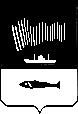 АДМИНИСТРАЦИЯ ГОРОДА МУРМАНСКАП О С Т А Н О В Л Е Н И Е09.02.2017      	                                                                                             № 306          Об утверждении состава рабочей группы по развитию негосударственного (немуниципального) сектора услуг в социальной сфере в городе Мурманске (в ред. постановлений от 06.02.2018 № 275, от 05.04.2018 № 938, 
от 29.10.2018 № 3737, от 06.04.2020 № 912, от 28.01.2021 № 151, от 29.04.2022 № 1094, от 05.06.2023 № 2034)В соответствии с постановлением администрации города Мурманска от 07.02.2017 № 277 «О создании рабочей группы по развитию негосударственного (немуниципального) сектора услуг в социальной сфере в городе Мурманске» п о с т а н о в л я ю:1. Утвердить состав рабочей группы по развитию негосударственного (немуниципального) сектора услуг в социальной сфере в городе Мурманске согласно приложению к настоящему постановлению.2. Отделу информационно-технического обеспечения и защиты информации администрации города Мурманска (Кузьмин А.Н.) разместить настоящее постановление с приложением на официальном сайте администрации города Мурманска в сети Интернет.3. Контроль за выполнением настоящего постановления возложить на заместителя главы администрации города Мурманска Левченко Л.М.Состав рабочей группы по развитию негосударственного (немуниципального) сектора услуг в социальной сфере в городе МурманскеПри невозможности участия в работе членов рабочей группы производится замена:При невозможности участия в работе секретаря рабочей группы производится замена:                                         .Временно исполняющий полномочияглавы администрации города МурманскаА.Г. ЛыженковПриложение к постановлению администрации города Мурманскаот 09.02.2017 № 306 (в ред. постановлений                            от 06.02.2018 № 275, от 05.04.2018 № 938, от 29.10.2018 № 3737,                   от 06.04.2020 № 912, 
от 28.01.2021 № 151, от 29.04.2022 № 1094, от 05.06.2023 № 2034)Левченко Л.М.Левченко Л.М.– заместитель главы администрации города Мурманска– председатель рабочей группыВарич А.С.Варич А.С.– председатель комитета 
по экономическому развитию администрации города Мурманска– заместитель председателя рабочей группыКондрашова М.В. Кондрашова М.В. – главный специалист отдела стратегического планирования, целевых программ и международного сотрудничества комитета 
по экономическому развитию администрации города Мурманска – секретарь рабочей группыЧлены рабочей группы:Члены рабочей группы:Члены рабочей группы:Члены рабочей группы:Бережный К.Н.– председатель комитета по физической культуре, спорту и охране здоровья администрации города Мурманска– председатель комитета по физической культуре, спорту и охране здоровья администрации города Мурманска– председатель комитета по физической культуре, спорту и охране здоровья администрации города МурманскаКрынжина Е.И.– председатель комитета по культуре администрации города Мурманска– председатель комитета по культуре администрации города Мурманска– председатель комитета по культуре администрации города МурманскаЛарина Т.М.– председатель комитета по образованию администрации города Мурманска– председатель комитета по образованию администрации города Мурманска– председатель комитета по образованию администрации города МурманскаПечкарева Т.В.– председатель комитета по социальной поддержке, взаимодействию с общественными организациями и делам молодежи администрации города Мурманска  – председатель комитета по социальной поддержке, взаимодействию с общественными организациями и делам молодежи администрации города Мурманска  – председатель комитета по социальной поддержке, взаимодействию с общественными организациями и делам молодежи администрации города Мурманска  Синякаев Р.Р.– заместитель главы администрации города Мурманска– заместитель главы администрации города Мурманска– заместитель главы администрации города МурманскаУмушкина О.В.– начальник управления финансов администрации города Мурманска– начальник управления финансов администрации города Мурманска– начальник управления финансов администрации города МурманскаБережного К.Н.–Блохиным Д.В.– заместителем председателя комитета по физической культуре, спорту и охране здоровья администрации города МурманскаВарича А.С.–Ерасовой В.В.– заместителем председателя комитета по экономическому развитию администрации города МурманскаКрынжиной Е.И.–Гуляевой Н.В.– заместителем председателя комитета по культуре администрации города МурманскаЛариной Т.М. –Кочневой Н.П. – заместителем председателя комитета по образованию администрации города МурманскаПечкаревой Т.В. –Роман А.Б.– заместителем председателя комитета по социальной поддержке, взаимодействию 
с общественными организациями 
и делам молодежи администрации города МурманскаУмушкиной О.В.–Болотских И.П.– заместителем начальника управления финансов администрации города МурманскаКондрашовой М.В.–Сенчуковой Ю.Н.– начальником отдела стратегического планирования, целевых программ и международного сотрудничества комитета по экономическому развитию администрации города Мурманска 